Устная часть ОГЭ по русскому языкуВариант 1Задание 1Чтение текста вслухВыразительно прочитайте текст вслух. У Вас есть 1,5  минуты на подготовку. Обратите внимание на то, что чтение текста вслух не должно занимать более 3 минут.Задание 2Условный диалогПримите участие в интервью. Вам необходимо ответить на пять вопросов. Пожалуйста, дайте полные ответы на вопросы. На ознакомление с вопросами – 1 минута. Ответ на каждый вопрос – 1 минута.Задание 3Монологическое высказываниеВам даётся 1 минута на подготовку. Ваше высказывание должно занимать не более 3 минут.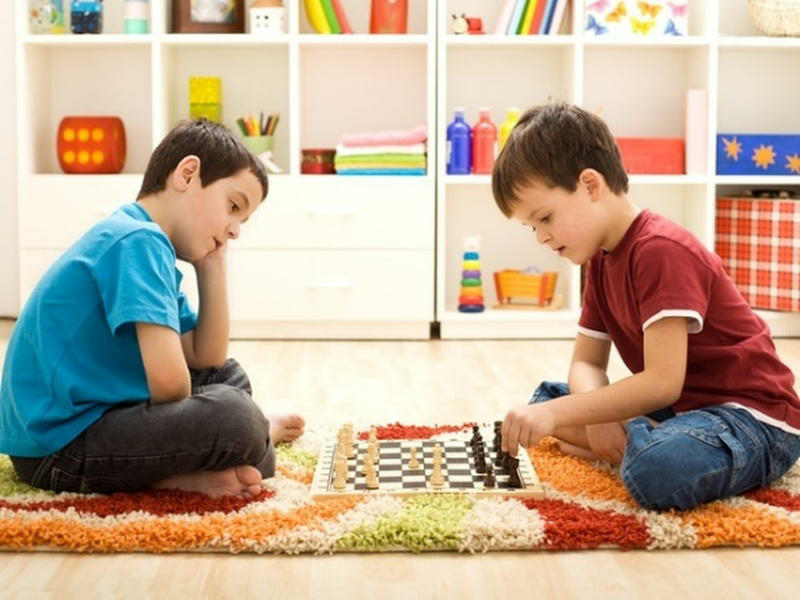 Опишите фотографию.Расскажите о своем хобби (увлечении).Не забудьте рассказать, почему Вы увлеклись именно этим занятием;о незабываемом моменте, связанном с хобби;разделяет ли Ваш друг Ваше увлечение;есть ли польза для Вас (или окружающих) от данного рода увлечения.Обратите внимание, Ваше высказывание должно быть связным.Перечень оцениваемых аспектов устной речиВыразительность речи во время чтенияСоблюдение  нормИскажение / верное прочтение словТемп чтенияСистема оценивания устной речи (шкалы оценивания и максимальные баллы)Задание 1. Чтение текста вслух	Таблица 1Задание 2. Условный диалогВыполнение коммуникативной задачи оценивается отдельно для каждого данного экзаменуемым ответа на вопрос. Речевое оформление оценивается в целом по пяти ответам. Таблица 2Максимальное количество баллов по критерию Д – 5.Таблица 3Общее количество баллов за задание 2 – 8.Задание 3. Монологическое высказывание.Таблица 4*Примечание. Если экзаменуемый не справился с коммуникативной задачей, т.е. получил 0 баллов по критериям «Описание фотографии» и «Повествование о личном жизненном опыте», то такая работа не засчитывается и оценивается 0 баллов, задание считается невыполненным.Общее количество баллов за всю работу – 16 баллов.Экзаменуемый получает зачет в случае, если за выполнение работы он набрал 9 и более баллов. Кони несут среди сугробов. Скачем опять в гору извилистой тропой; вдруг крутой поворот, и как будто неожиданно вломились с маху в притворённые ворота. Я оглядываюсь: вижу на крыльце Пушкина. Не нужно говорить, что тогда во мне происходило. Выскакиваю из саней и тащу его в комнату. Смотрим друг на друга, целуемся, молчим! Все это происходило на маленьком пространстве. В этой небольшой комнате помещалась кровать его с пологом, письменный стол, диван, шкаф с книгами. Во всем поэтический беспорядок.Пушкин показался мне несколько серьезнее прежнего, сохраняя, однако ж, ту же веселость. Он, как дитя, был рад нашему свиданию. Прежняя его живость во всем проявлялась в каждом воспоминании. Наружно он мало переменился, оброс только бакенбардами.Среди разговора внезапно он спросил меня: что о нем говорят в Петербурге и в Москве? Я ему ответил, что что стихи его приобрели народность во всей России и, наконец, что близкие и друзья любят его, желая искренно, чтобы скорее кончилось его изгнание.(По И. И. Пущину. Записки о Пушкине)Есть ли у Вас друг?Ответ: ____________________________________________________________________________________________________________________________________________________Почему Вы подружились? Что у вас общего?Ответ: ____________________________________________________________________________________________________________________________________________________Чем Ваш товарищ отличается от Вас?Ответ: ____________________________________________________________________________________________________________________________________________________Как Вы думаете, Вы хороший друг? Почему Вы так считаете?Ответ: ____________________________________________________________________________________________________________________________________________________Посоветуйте своим сверстникам, как найти настоящего друга.Ответ: ____________________________________________________________________________________________________________________________________________________Критерии оценивания чтения вслухКритерии оценивания чтения вслухБаллыИнтонацияИнтонацияИЧИнтонация соответствует пунктуационному оформлению текста.1ИЧИнтонация не соответствует пунктуационному оформлению текста.0Темп чтения Темп чтения ТЧТемп чтения соответствует коммуникативной задаче.1ТЧТемп чтения не соответствует коммуникативной задаче.0Правильность речи Правильность речи Р1Грамматические, орфоэпические ошибки, искажения слов отсутствуют.1Р1Допущены грамматические, орфоэпические ошибки, искажения слов.0Максимальное количество баллов за всё заданиеМаксимальное количество баллов за всё задание3Критерии оценивания диалога (Д).БаллыЭкзаменуемый справился с коммуникативной задачей: дал полный ответ на вопрос.1Экзаменуемый предпринял попытку справиться  с коммуникативной задачей, но дан неточный или односложный ответ на вопрос,илиэкзаменуемый не дал ответ на вопрос.0Максимальное количество баллов 1Критерии оценивания речевого оформления ответов на вопросы (Р2).БаллыГрамотность  речиГрамматические, речевые, орфоэпические ошибки отсутствуют. 2Допущено не более 3 ошибок.1Допущено более 3 ошибок.0Речевое оформлениеРечь в целом отличается богатством и точностью словаря, используются разнообразные синтаксические конструкции1Речь отличается бедностью  и/или  неточностью словаря, и/или  используются однотипные синтаксические конструкции0Максимальное количество баллов3Критерии оценивания монологического высказывания (М).Критерии оценивания монологического высказывания (М).Критерии оценивания монологического высказывания (М).Выполнение коммуникативной задачи - описание фотографииБаллыБаллыЭкзаменуемый справился с коммуникативной задачей.  Даны ответы на все вопросы.  Фактические ошибки отсутствуют.11Экзаменуемый  предпринял попытку справиться с коммуникативной задачей, но не на все вопросы были даны ответы,и/илидопущены фактические ошибки.00Выполнение коммуникативной задачи - повествование о личном жизненном опытеВыполнение коммуникативной задачи - повествование о личном жизненном опытеВыполнение коммуникативной задачи - повествование о личном жизненном опытеЭкзаменуемый справился с коммуникативной задачей.  Даны ответы на все вопросы.  Фактические ошибки отсутствуют.Экзаменуемый справился с коммуникативной задачей.  Даны ответы на все вопросы.  Фактические ошибки отсутствуют.1Экзаменуемый  предпринял попытку справиться с коммуникативной задачей, но не на все вопросы были даны ответы.Экзаменуемый  предпринял попытку справиться с коммуникативной задачей, но не на все вопросы были даны ответы.0Речевое оформление высказывания Речевое оформление высказывания Речевое оформление высказывания Высказывание характеризуется смысловой цельностью, речевой связностью и последовательностью изложения: логические ошибки отсутствуют, последовательность изложения не нарушена.Высказывание характеризуется смысловой цельностью, речевой связностью и последовательностью изложения: логические ошибки отсутствуют, последовательность изложения не нарушена.1Высказывание нелогично, изложение непоследовательно. Присутствуют логические ошибки (1 и более). Высказывание нелогично, изложение непоследовательно. Присутствуют логические ошибки (1 и более). 0Грамотность речиГрамотность речиГрамотность речиГрамматические, речевые, орфоэпические ошибки, искажения слов отсутствуют.Грамматические, речевые, орфоэпические ошибки, искажения слов отсутствуют.2Допущено не более 3 ошибок.Допущено не более 3 ошибок.1Допущено более 3 ошибок.Допущено более 3 ошибок.0Максимальное количество балловМаксимальное количество баллов5